Drug-related falls in older patients: implicated drugs, consequences, and possible prevention strategiesMarlies R. de Jong, Maarten Van der Elst, and Klaas A. Hartholt  2013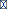 Author information ► Copyright and License information ►This article has been cited by other articles in PMC.Go to:AbstractFalls are the leading cause of injuries among older adults, aged 65 years and older. Furthermore, falls are an increasing public health problem because of ageing populations worldwide due to an increase in the number of older adults, and an increase in life expectancy. Numerous studies have identified risk factors and investigated possible strategies to prevent (recurrent) falls in community-dwelling older people and those living in long-term care facilities. Several types of drugs have been associated with an increased fall risk. Since drugs are a modifiable risk factor, periodic drug review among older adults should be incorporated in a fall prevention programme.Keywords: accidental falls, aged, drugs, falls, risk factorsGo to:IntroductionFalls among the older population are associated with a high morbidity and mortality [Kannus et al. 1999; Tinetti, 2003]. Due to ageing of societies worldwide, it is expected that falls and their related injuries will become a more prominent public health issue in the coming decades. In this paper the epidemiology of falls, as well as known risk factors including the use of (fall risk increasing) drugs will be highlighted.Go to:EpidemiologyApproximately a third of community-dwelling people aged 65 years and older fall at least once per year. About half (15%) fall at least twice or more times per year [Stel et al. 2004]. Fall accidents are even more common in older people residing in nursing homes with an incidence approaching 50% [Rubenstein et al.1994]. The incidence of falls is age related and increases with age. The highest incidence of falls is seen in very old people [Hartholt et al. 2011b; Campbell et al. 1990]. Campbell and colleagues showed that the incidence rate of falls (number of falls per 100 person years) increased from 47 in people aged 70–74 years to 121 in those aged 80 years [Campbell et al. 1990]. Age-related problems, including falls, are expected to increase in the coming decades due to ageing societies worldwide. With the predicted ageing of societies and fall-related injuries increasing in older adults [Hartholt et al. 2011b; Kannus et al. 1999], falls are expected to become one of the major public health problems in communities worldwide [Kannus et al.1999].Go to:ConsequencesFalls among older people have a major impact on the society and the individual patient. Falls are the leading cause of injury among older people and consequently result in high healthcare demand (Table 1), including direct medical treatment, long-term rehabilitation and social consequences [Hartholt et al. 2010b, 2011b; Kannus et al. 1999].Table 1.Fall-related healthcare consumption in older adults (≥65 years), United States, 2008.The majority of falls result in minor injuries, such as bruises and superficial injuries, and require no medical attention or are fully treated in the primary care setting. In approximately one-tenth of all falls medical treatment in an emergency department (ED) is required. The most common injuries seen in the ED after a fall are fractures (59.6%), superficial injuries (20.9%) and head injuries (8.7%) [Hartholt et al.2011b]. The three most frequently diagnosed fractures are fractures of the hip (27.5%), wrist (19.8%) and upper arm (7.2%) [Hartholt et al. 2011b]. In about a third of all patients presenting at the ED, hospitalization is required [Hartholt et al. 2011b]. In the United States, 559,355 people aged 65 years and older are admitted every year due to an injurious fall [Hartholt et al. 2011a]. The hospitalization rates, expressed per 1000 older people, are comparable to those of other countries: 14.1 in The Netherlands, 14.0 in Finland and 14.4 in the United States [Hartholt et al. 2010b, 2011a; Kannus et al. 1999]. The reasons for admission include surgery, optimizing the general health situation, and sometimes to facilitate arranging suitable home care directly after the incident. In the United States (2008), over 12,900 older adults died as a result of an unintended fall [Centers for Disease Control and Prevention, 2003] The World Health Organization estimated that, worldwide, approximately 392,000 people died due to an unintended fall in 2004 [World Health Organization, 2004].The total healthcare costs spent on falls are high, partly due to the high incidence of falls, but also because of the high costs per incident [Hartholt et al. 2012; Scuffham et al. 2003]. The direct healthcare costs per patient with a hip fracture exceeds €20,000 [Hartholt et al. 2012]. The total healthcare costs on falls (fatal and nonfatal) in the United States in 2000 were US$19.2 billion [Stevens et al. 2006]. Fractures are the most expensive type of injury, accounting for 61% of costs [Stevens et al. 2006]. A systematic review by Heinrich and colleagues analyzed all fall-related injuries in people aged 60 years and older in several countries. The authors estimated that the national fall-related healthcare costs were between 0.85% and 1.5% of the total healthcare expenditures, which corresponded to 0.07–0.20% of the gross domestic product [Heinrich et al. 2009].Besides the large burden of healthcare consumption and costs, falls may have a major impact on the individual patient. Patients seen in the ED after a fall reported a reduction in their quality of life (QoL) up to 9 months after the fall [Hartholt et al. 2011b]. Admitted patients reported problems with ‘mobility’ (70%), ‘self care’ (41%), ‘usual activities’ (64%) and ‘anxiety/depression’ (28%) up to 9 months after the fall. Nonadmitted patients mainly reported problems with ‘self care’ (22%) and ‘usual activities’ (41%) [Hartholt et al. 2011b]. Furthermore, a fall may generate fear of falling. Studies have shown that fear of falling is associated with negative health effects, including recurrent falls, reduced physical activity, restriction or avoidance of social activities, depression and a reduction in self-reported QoL [Scheffer et al.2008].Go to:Risk factorsBecause of the possible severe consequences of a low-energetic fall, prevention of falls has become a major topic. To create an effective falls prevention programme, risk factors should be identified. Numerous studies have been performed over the last decades on falls and risk factors [de Vries et al. 2011; Gillespie et al. 2001; Hartholt et al. 2011c; van der Velde et al. 2007]. By now, over 20 risk factors for recurrent falls among older adults have been identified (Box 1). Although some falls in the older population have a single cause, the majority have a multifactorial aetiology. Risk factors can be categorized as intrinsic (e.g. impairment in balance, gait or vision) [Nevitt et al. 1989] and extrinsic factors (e.g. improper use of assistive devices, slippery flooring, poor light, or carpets).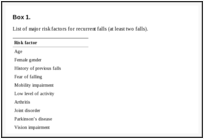 Box 1.List of major risk factors for recurrent falls (at least two falls).Major risk factors include history of one or more previous falls, mobility impairments, cognitive impairment, use of fall-risk increasing drugs and old age [Graafmans et al. 1996]. Box 1 summarizes the most frequent risk factors for recurrent falls (at least two falls annually). Recently, Hartholt and colleagues showed that people aged 65 years or older who visited the ED due to a fall had a mean age of 78.8 years and were mostly women (76%) [Hartholt et al. 2011b]. Older adults are also at increased risk of serious injuries, even after a relatively minor trauma such as a fall, because of the number and severity of comorbidities, which makes this age group more vulnerable to fractures and head injuries [O’Neill and Roy, 2005]. Compared with men, women are more likely to fall and are more prone to related injuries. Why women are at increased risk of falls is not clear yet.Go to:Drugs and fallsDrug use among the older population has increased in the past decades. The majority (72%) of people aged at least 55 years use at least one drug. In this age group, 20.3% are taking four or more drugs [Ziere et al.2006]. Consequently, adverse drug reactions (ADRs) may occur, resulting in significant morbidity and mortality. Two-thirds of all ADR-related hospitalizations occur in the over 60 age group [Hartholt et al.2010a]. Recent studies have shown that ADR-related hospital admissions are increasing in western societies [Patel et al. 2007]. ADR-related hospitalizations account for approximately 3.4–16.6% of all hospital admissions in older people [Beijer and de Blaey, 2002; Onder et al. 2002] with a high in-hospital mortality rate of 8–10% [van der Hooft et al. 2006]. Older people in particular are at increased risk of developing an ADR due to their social setting [Barat et al. 2001; Leendertse et al. 2008], polypharmacy [Barat et al. 2001; Budnitz et al. 2007; Fialova et al. 2005; Leendertse et al. 2008], comorbidities,[Zhang et al. 2009], cognitive impairment [Barat et al. 2001; Fialova et al. 2005] and physiological changes affecting the pharmacokinetics and pharmacodynamics of many drugs [Leendertse et al. 2008; Spinewine et al. 2007]. The exact number of falls caused by drugs or drug intoxication is not known because falls are not officially recognized as an ADR.Several types of drugs are associated with a significant risk of falls, the so-called ‘fall risk increasing drugs’. In 1999 Leipzig and colleagues published a meta-analysis of observational studies that assessed the association between falls and the use of psychotropic, cardiac and analgesic drugs in the older population [Leipzig et al. 1999a, 1999b]. In 2009, Woolcott and colleagues updated this meta-analysis [Woolcott et al.2009]. Table 2 presents nine unique drug classes that were included in the analysis: antihypertensive agents, diuretics, β blockers, sedatives and hypnotics, neuroleptics and antipsychotics, antidepressants, benzodiazepines, narcotics and nonsteroidal anti-inflammatory drugs. The authors presented a significant association between falls and the use of sedatives and hypnotics, antidepressants and benzodiazepines. The use of antidepressants had the strongest association with falls. Other drug classes have also been associated with an increased fall risk. In studies which were considered to have good medication and falls ascertainment, an increased likelihood of falling was estimated with the use of neuroleptics and antipsychotics, and nonsteroidal anti-inflammatory drugs [Woolcott et al. 2009].Table 2.Fall risk increasing drugs and odds ratios.Table 2.Fall risk increasing drugs and odds ratios.Woolcott et al. [2009].CI, confidence interval.Hypnosedatives and benzodiazepinesHypnosedative drugs are widely prescribed to older adults. Of all hypnosedative medications, benzodiazepines are the most commonly used by community dwelling older people. The prevalence of benzodiazepine use is approximately 10–12% [Blazer et al. 2000]. Benzodiazepines are commonly used to treat sleeping disorders and anxiety problems. However, their ability to treat sleeping disorders is generally short lived, not exceeding a few weeks, with sleeping patterns declining towards pretreatment levels over a 2-year period. Nonetheless, in almost 80% of older people treated with benzodiazepines, therapy continues for over 2 years [Lechevallier et al. 2003]. Furthermore, benzodiazepines cause psychological dependence, which contributes to difficulties with discontinuation [Heberlein et al. 2008]. Multiple studies have evaluated the association between benzodiazepines and falls. Hartikainen and colleagues performed a systematic review of all literature published between 1996 and 2004 on falls, fractures and the association with drug use among older people (aged 60 years and older) [Hartikainen et al. 2007]. Most studies showed a significant association between the use of benzodiazepines and falls or fractures. The risk of falling increased after a new prescription of benzodiazepine and with long-term use. Concomitant use of two or more benzodiazepines increased the risk of hip fracture twofold [Pierfitte et al. 2001].Landi and colleagues conducted an observational study in which benzodiazepines were classified into two different groups according to their metabolic pathway: short-acting (<24 h) and long-acting benzodiazepines (>24 h) [Landi et al. 2005]. Benzodiazepines with a long elimination half life increased the risk of falling [adjusted odds ratio (OR) 1.45; 95% confidence interval (CI) 1.00–2.19]; similarly to benzodiazepines with short elimination half life (adjusted OR 1.32; 95% CI 1.02–1.72). The authors suggested that the preferential use of benzodiazepines with short elimination half life is unlikely to reduce fall risk among older people taking benzodiazepines [Landi et al. 2005]. Besides an increased risk for falls, benzodiazepine exposure in community-dwelling older people has been associated with several negative health consequences, including depressed mood [Patten et al. 1996], impaired cognition [Hanlon et al. 1998] and loss of physical function [Gray et al. 2002].AntidepressantsAntidepressants have long been recognized as a contributory factor to falls. In 1987, Ray and colleagues published a first large case-control study. A significant association between tricyclic antidepressants (TCAs) and the risk of hip fracture in people aged 65 years and older was shown [Ray et al. 1987]. In 1998, Thapa and colleagues demonstrated the association between selective serotonin reuptake inhibitors (SSRIs) and risk of falls in the same age group [Thapa et al. 1998]. The ratios were increased for both TCAs and SSRIs after adjustments were made for differences in potential confounding factors: 2.0 (95% CI 1.8–2.2) and 1.8 (95% CI 1.6–2.0) respectively.TCAs are thought to contribute to falls and hip fractures through several mechanisms, which are attributable to their effects on histamine receptors and α adrenoceptors. These drug classes may cause sedation and sleep disturbance with daytime sleepiness, orthostatic hypotension, confusion and cardiac arrhythmias. SSRIs have fewer anticholinergic side effects and appear to be better tolerated by patients [Martin et al. 1997]. Despite another profile on side effects, adverse effects such as impaired balance and sleep disturbance are frequently reported. Ziere and colleagues examined in a prospective study the association between the antidepressants TCAs and SSRIs, and the risk of nonvertebral fractures in older people. They reported that people who use TCAs but also SSRIs have a significantly increased risk of nonvertebral fractures. As the risk diminished progressively with prolonged use of TCAs, it increases over time with the use of SSRIs [Ziere et al. 2008]. There is growing evidence that SSRIs increase fracture risk by causing a reduction in bone mineral density. A reduction of 3.9% of the bone mineral density at the hip and 5.9% at the lumbar spine was found [Haney et al. 2007].Neuroleptics and antipsychoticsUntil recently, there was limited evidence that neuroleptics and antipsychotics increase the risk of recurrent falls in older adults. Several studies have been performed but the evidence remains inconclusive [Sterke et al. 2008]. Recently, Sterke and colleagues evaluated the dose–response relationship between psychotropic drugs and falls in nursing home residents with dementia. The authors showed that fall was increased with the use of antipsychotics (hazard ratio 1.53, 95% CI 1.17–2.00) and found also a significant dose–response relationship for the use of antipsychotics (hazard ratio 2.78; 95% CI 1.49–5.17) [Sterke et al. 2012].PolypharmacyFall risk increases with the number of drugs used per day [Ziere et al. 2006] and polypharmacy (the use of at least three drugs) is regarded as an important risk factor for falls in older people. A recent cross-sectional study showed that polypharmacy itself is not a risk factor for falling, unless a fall risk increasing drug is part of the drug regimen. Ziere and colleagues stated that polypharmacy remained a significant risk factor for falling [Ziere et al. 2006].Go to:PreventionThe majority of falls have a multifactorial origin. With respect to falls prevention, all factors should be analysed and evaluated. Multidisciplinary falls programmes, for example, assessment by a geriatrician, should be implemented and focused on the high-risk groups [Cameron et al. 2010]. Drugs are one of the modifiable risk factors for falls and related injuries. With the growing evidence of drugs contributing to fall incidents, and their extensive use, it should be no surprise that prevention is nowadays mainly focused on these so-called ‘fall risk increasing drugs’. In a randomized control trial the effectiveness of psychotropic drug withdrawal on the prevention of falls in community-dwelling people aged at least 65 years was assessed [Campbell et al. 1999]. A 66% reduction in falls was shown in patients when psychotropic drugs were gradually withdrawn compared with those who continued using psychotropic drugs. However, they also concluded that permanent withdrawal of psychotropic drugs is difficult to achieve [Campbell et al.1999]. Nonetheless, a more recent study showed that dosage reduction of benzodiazepines can be associated with a high success rate [Joester et al. 2010]. The same effect, a significant reduction in falls, was demonstrated with withdrawal (discontinuation or dose reduction) of cardiovascular drugs in a recent prospective cohort study [van der Velde et al. 2007]. A review of the safety of drug withdrawal in older people demonstrated that withdrawal of cardiovascular and psychotropic drugs can be done safely with adequate follow up [Iyer et al. 2008].De Vries and colleagues conducted a randomized control trial to assess the effectiveness of a multifactorial fall-prevention programme in older people who are at increased risk of recurrent falls [de Vries et al.2011]. The multifactorial intervention programme consisted of a geriatric assessment after a fall-related ED visit. This extensive assessment did not lead to a reduction of falls. Several explanations have been suggested. One explanation may be that usual care following a fall is equally effective as a multifactorial intervention. Second, increased awareness of their high fall risk after informing patients about the aim of the study may be an effective intervention. Neyens and colleagues implemented a similar kind of falls prevention programme for older adults living in a psychogeriatric nursing home. Their intervention consisted of anticipating the circumstances and causes of falls, critically reviewing and monitoring medication intake (type, number, dose and time of intake), individually designed exercise programmes, carefully (re)assessing the need for assistive and protective aids, and promoting the correct use of these aids. Their randomized controlled trial showed a reduction in the number of falls (intervention group 2.04 versus 2.54 falls annually per person). Subgroup analyses showed that fall risk declined further as patients participated longer in the intervention programme. Therefore it seems that specific groups may already benefit from structured falls prevention programmes [Neyens et al. 2009].Although fall incidents are the main mechanism for injuries, underlying medical conditions, such as osteoporosis, places older individuals at higher risk of injurious falls. The prevention of falls is a first and important step, but should be accompanied by optimizing the patient’s condition and medication use to reduced injuries due to falls.Go to:ConclusionFalls are a major public health problem in ageing populations worldwide. Fall-related injuries have large societal and individual consequences. Programmes to prevent falls and fractures should be implemented to reduce the associated injury, mortality, costs and substantial burden on healthcare workers and institutions. Several risk factors have been identified, including the use of fall risk increasing drugs. Drug prescriptions for older patients require close attention, particularly since drug metabolism, efficacy and ADRs vary significantly between older and younger individuals. Future research is necessary to show the best strategies to avoid multiple drug use and their interactions among the increasing older population. Another important aspect is that healthcare professionals are aware of drugs being a potential cause for falls.Go to:FootnotesFunding: This research received no specific grant from any funding agency in the public, commercial, or not-for-profit sectors.Conflict of interest statement: The authors declare that there is no personal or financial conflict of interest.Go to:Contributor InformationMarlies R. de Jong, Reinier de Graaf Group, Departement of Surgery, Reinier de Graafweg 3-11, 2625 AD Delft, The Netherlands.Maarten Van der Elst, Department of Surgery, Reinier de Graaf Group, Delft, The Netherlands.Klaas A. Hartholt, Department of Surgery, Reinier de Graaf Group, Delft, and Department of Geriatrics, Erasmus MC, University Medical Center Rotterdam, Rotterdam, The Netherlands.Go to:ReferencesBarat I., Andreasen F., Damsgaard E. (2001) Drug therapy in the elderly: what doctors believe and patients actually do. Br J Clin Pharmacol 51: 615–622 [PMC free article] [PubMed]Beijer H., de Blaey C. (2002) Hospitalisations caused by adverse drug reactions (ADR): a meta-analysis of observational studies. Pharm World Sci 24: 46–54 [PubMed]Blazer D., Hybels C., Simonsick E., Hanlon J. (2000) Sedative, hypnotic, and antianxiety medication use in an aging cohort over ten years: a racial comparison. J Am Geriatr Soc 48: 1073–1079 [PubMed]Budnitz D., Shehab N., Kegler S., Richards C. (2007) Medication use leading to emergency department visits for adverse drug events in older adults. Ann Intern Med 147: 755–765 [PubMed]Cameron I., Murray G., Gillespie L., Robertson M., Hill K., Cumming R., et al. . (2010) Interventions for preventing falls in older people in nursing care facilities and hospitals. Cochrane Database Syst Rev 20: CD005465. [PubMed]Campbell A., Borrie M., Spears G., Jackson S., Brown J., Fitzgerald J. (1990) Circumstances and consequences of falls experienced by a community population 70 years and over during a prospective study. Age Ageing 19: 136–141 [PubMed]Campbell A., Robertson M., Gardner M., Norton R., Buchner D. (1999) Psychotropic medication withdrawal and a home-based exercise program to prevent falls: a randomized, controlled trial. J Am Geriatr Soc 47: 850–853 [PubMed]Centers for Disease Control and Prevention (2003) Web-based Injury Statistics Query and Reporting System (WISQARS). Available at: http://www.cdc.gov/injury/wisqars (accessed 31 March 2013).Centers for Disease Control and Prevention, National Center for Injury Prevention and Control, Division of Unintentional Injury Prevention (2008) Falls among older adults: an overview. Available at: http://www.cdc.gov/homeandrecreationalsafety/Falls/adultfalls.html (accessed 31 March 2013).de Vries O., Peeters G., Elders P., Muller M., Knol D., Danner S., et al. . (2011) Multifactorial intervention to reduce falls in older people at high risk of recurrent falls: a randomized controlled trial. Arch Intern Med 170: 1110–1117 [PubMed]Fialova D., Topinkova E., Gambassi G., Finne-Soveri H., Jonsson P., Carpenter I., et al. . (2005) Potentially inappropriate medication use among elderly home care patients in Europe. JAMA 293: 1348–1358[PubMed]Gillespie L., Gillespie W., Robertson M., Lamb S., Cumming R., Rowe B. (2001) Interventions for preventing falls in elderly people. Cochrane Database Syst Rev (3): CD000340. [PubMed]Graafmans W., Ooms M., Hofstee H., Bezemer P., Bouter L., Lips P. (1996) Falls in the elderly: a prospective study of risk factors and risk profiles. Am J Epidemiol 143: 1129–1136 [PubMed]Gray S., LaCroix A., Blough D., Wagner E., Koepsell T., Buchner D. (2002) Is the use of benzodiazepines associated with incident disability? J Am Geriatr Soc 50: 1012–1018 [PMC free article] [PubMed]Haney E., Chan B., Diem S., Ensrud K., Cauley J., Barrett-Connor E., et al. . (2007) Association of low bone mineral density with selective serotonin reuptake inhibitor use by older men. Arch Intern Med167: 1246–1251 [PubMed]Hanlon J., Horner R., Schmader K., Fillenbaum G., Lewis I., Wall W., et al. . (1998) Benzodiazepine use and cognitive function among community-dwelling elderly. Clin Pharmacol Ther 64: 684–692[PubMed]Hartholt K., Polinder S., Van der Cammen T., Panneman M., Van der Velde N., Van Lieshout E., et al. . (2012) Costs of falls in an ageing population: a nationwide study from the Netherlands (2007–2009). Injury 43: 1199–1203 [PubMed]Hartholt K., Stevens J., Polinder S., van der Cammen T., Patka P. (2011a) Increase in fall-related hospitalizations in the United States, 2001–2008. J Trauma 71: 255–258 [PubMed]Hartholt K., van Beeck E., Polinder S., van der Velde N., van Lieshout E., Panneman M., et al. . (2011b) Societal consequences of falls in the older population: injuries, healthcare costs, and long-term reduced quality of life. J Trauma 71: 748–753 [PubMed]Hartholt K., van der Velde N., Looman C., Panneman M., van Beeck E., Patka P., et al. . (2010a) Adverse drug reactions related hospital admissions in persons aged 60 years and over, The Netherlands, 1981–2007: less rapid increase, different drugs. PLoS One 5: e13977. [PMC free article] [PubMed]Hartholt K., van der Velde N., Looman C., van Lieshout E., Panneman M., van Beeck E., et al. . (2010b) Trends in fall-related hospital admissions in older persons in the Netherlands. Arch Intern Med 170: 905–911 [PubMed]Hartholt K., van der Velde N., van Lieshout E., Polinder S., De Vries O., Boye N., et al. . (2011c) [Cost] effectiveness of withdrawal of fall-risk increasing drugs versus conservative treatment in older fallers: design of a multicenter randomized controlled trial (IMPROveFALL-study). BMC Geriatr 11: 48. [PMC free article] [PubMed]Hartikainen S., Lonnroos E., Louhivuori K. (2007) Medication as a risk factor for falls: critical systematic review. J Gerontol A Biol Sci Med Sci 62: 1172–1181 [PubMed]Heberlein A., Bleich S., Kornhuber J., Hillemacher T. (2008) Neuroendocrine pathways in benzodiazepine dependence: new targets for research and therapy. Hum Psychopharmacol 23: 171–181 [PubMed]Heinrich S., Rapp K., Rissmann U., Becker C., Konig H. (2009) Cost of falls in old age: a systematic review. Osteoporos Int 21: 891–902 [PubMed]Iyer S., Naganathan V., McLachlan A., Le Couteur D. (2008) Medication withdrawal trials in people aged 65 years and older: a systematic review. Drugs Aging 25: 1021–1031 [PubMed]Joester J., Vogler C., Chang K., Hilmer S. (2010) Hypnosedative use and predictors of successful withdrawal in new patients attending a falls clinic: a retrospective, cohort study. Drugs Aging 27: 915–924 [PubMed]Kannus P., Parkkari J., Koskinen S., Niemi S., Palvanen M., Jarvinen M., et al. . (1999) Fall-induced injuries and deaths among older adults. JAMA 281: 1895–1899 [PubMed]Landi F., Onder G., Cesari M., Barillaro C., Russo A., Bernabei R. (2005) Psychotropic medications and risk for falls among community-dwelling frail older people: an observational study. J Gerontol A Biol Sci Med Sci 60: 622–626 [PubMed]Lechevallier N., Fourrier A., Berr C. (2003) [Benzodiazepine use in the elderly: the EVA Study]. Rev Epidemiol Sante Publique 51: 317–326 [PubMed]Leendertse A., Egberts A., Stoker L., van den Bemt P. (2008) Frequency of and risk factors for preventable medication-related hospital admissions in the Netherlands. Arch Intern Med 168: 1890–1896 [PubMed]Leipzig R., Cumming R., Tinetti M. (1999a) Drugs and falls in older people: a systematic review and meta-analysis: I. Psychotropic drugs. J Am Geriatr Soc 47: 30–39 [PubMed]Leipzig R., Cumming R., Tinetti M. (1999b) Drugs and falls in older people: a systematic review and meta-analysis: II. Cardiac and analgesic drugs. J Am Geriatr Soc 47: 40–50 [PubMed]Martin R., Hilton S., Kerry S., Richards N. (1997) General practitioners’ perceptions of the tolerability of antidepressant drugs: a comparison of selective serotonin reuptake inhibitors and tricyclic antidepressants. BMJ 314: 646–651 [PMC free article] [PubMed]Nevitt M., Cummings S., Kidd S., Black D. (1989) Risk factors for recurrent nonsyncopal falls. JAMA261: 2663–2668 [PubMed]Neyens J., Dijcks B., Twisk J., Schols J., van Haastregt J., van den Heuvel J., et al. . (2009) A multifactorial intervention for the prevention of falls in psychogeriatric nursing home patients, a randomised controlled trial (RCT). Age Ageing 38: 194–199 [PubMed]O’Neill T., Roy D. (2005) How many people develop fractures with what outcome? Best Pract Res Clin Rheumatol 19: 879–895 [PubMed]Onder G., Pedone C., Landi F., Cesari M., Della Vedova C., Bernabei R., et al. . (2002) Adverse drug reactions as cause of hospital admissions: results from the Italian Group of Pharmacoepidemiology in the Elderly (GIFA). J Am Geriatr Soc 50: 1962–1968 [PubMed]Patel H., Bell D., Molokhia M., Srishanmuganathan J., Patel M., Car J., et al. . (2007) Trends in hospital admissions for adverse drug reactions in England: analysis of national hospital episode statistics 1998–2005. BMC Clin Pharmacol 7: 9. [PMC free article] [PubMed]Patten S., Williams J., Love E. (1996) Self-reported depressive symptoms following treatment with corticosteroids and sedative-hypnotics. Int J Psychiatry Med 26: 15–24 [PubMed]Pierfitte C., Macouillard G., Thicoipe M., Chaslerie A., Pehourcq F., Aissou M., et al. . (2001) Benzodiazepines and hip fractures in elderly people: case-control study. BMJ 322: 704–708 [PMC free article] [PubMed]Ray W., Griffin M., Schaffner W., Baugh D., Melton L., 3rd (1987) Psychotropic drug use and the risk of hip fracture. N Engl J Med 316: 363–369 [PubMed]Rubenstein L., Josephson K., Robbins A. (1994) Falls in the nursing home. Ann Intern Med 121: 442–451[PubMed]Scheffer A., Schuurmans M., van Dijk N., van der Hooft T., de Rooij S. (2008) Fear of falling: measurement strategy, prevalence, risk factors and consequences among older persons. Age Ageing 37: 19–24 [PubMed]Scuffham P., Chaplin S., Legood R. (2003) Incidence and costs of unintentional falls in older people in the United Kingdom. J Epidemiol Community Health 57: 740–744 [PMC free article] [PubMed]Spinewine A., Schmader K., Barber N., Hughes C., Lapane K., Swine C., et al. . (2007) Appropriate prescribing in elderly people: how well can it be measured and optimised? Lancet 370: 173–184[PubMed]Stel V., Smit J., Pluijm S., Lips P. (2004) Consequences of falling in older men and women and risk factors for health service use and functional decline. Age Ageing 33: 58–65 [PubMed]Sterke C., van Beeck E., van der Velde N., Ziere G., Petrovic M., Looman C., et al. . (2012) New insights: dose–response relationship between psychotropic drugs and falls: a study in nursing home residents with dementia. J Clin Pharmacol 52: 947–955 [PubMed]Sterke C., Verhagen A., van Beeck E., van der Cammen T. (2008) The influence of drug use on fall incidents among nursing home residents: a systematic review. Int Psychogeriatr 20: 890–910 [PubMed]Stevens J., Corso P., Finkelstein E., Miller T. (2006) The costs of fatal and non-fatal falls among older adults. Inj Prev 12: 290–295 [PMC free article] [PubMed]Thapa P., Gideon P., Cost T., Milam A., Ray W. (1998) Antidepressants and the risk of falls among nursing home residents. N Engl J Med 339: 875–882 [PubMed]Tinetti M. (2003) Clinical practice. Preventing falls in elderly persons. N Engl J Med 348: 42–49[PubMed]van der Hooft C., Sturkenboom M., van Grootheest K., Kingma H., Stricker B. (2006) Adverse drug reaction-related hospitalisations: a nationwide study in The Netherlands. Drug Saf 29: 161–168[PubMed]van der Velde N., Stricker B., Pols H., van der Cammen T. (2007) Risk of falls after withdrawal of fall-risk-increasing drugs: a prospective cohort study. Br J Clin Pharmacol 63: 232–237 [PMC free article][PubMed]Woolcott J., Richardson K., Wiens M., Patel B., Marin J., Khan K., et al. . (2009) Meta-analysis of the impact of 9 medication classes on falls in elderly persons. Arch Intern Med 169: 1952–1960 [PubMed]World Health Organization (2004) Changing History. Geneva: World Health OrganizationZhang M., Holman C., Price S., Sanfilippo F., Preen D., Bulsara M. (2009) Comorbidity and repeat admission to hospital for adverse drug reactions in older adults: retrospective cohort study. BMJ 338: a2752. [PMC free article] [PubMed]Ziere G., Dieleman J., Hofman A., Pols H., van der Cammen T., Stricker B. (2006) Polypharmacy and falls in the middle age and elderly population. Br J Clin Pharmacol 61: 218–223 [PMC free article][PubMed]Articles from Therapeutic Advances in Drug Safety are provided here courtesy of SAGE PublicationsDrug classOdds ratio95% CIAntihypertensive agents1.241.01–1.50Diuretics1.071.01–1.14Β blockers1.010.86–1.17Sedatives and hypnotics1.471.35–1.62Neuroleptics and antipsychotics1.591.37–1.83Antidepressants1.681.47–1.91Benzodiazepines1.571.43–1.72Narcotics0.960.78–1.18Nonsteroidal anti-inflammatory drugs1.211.01–1.44